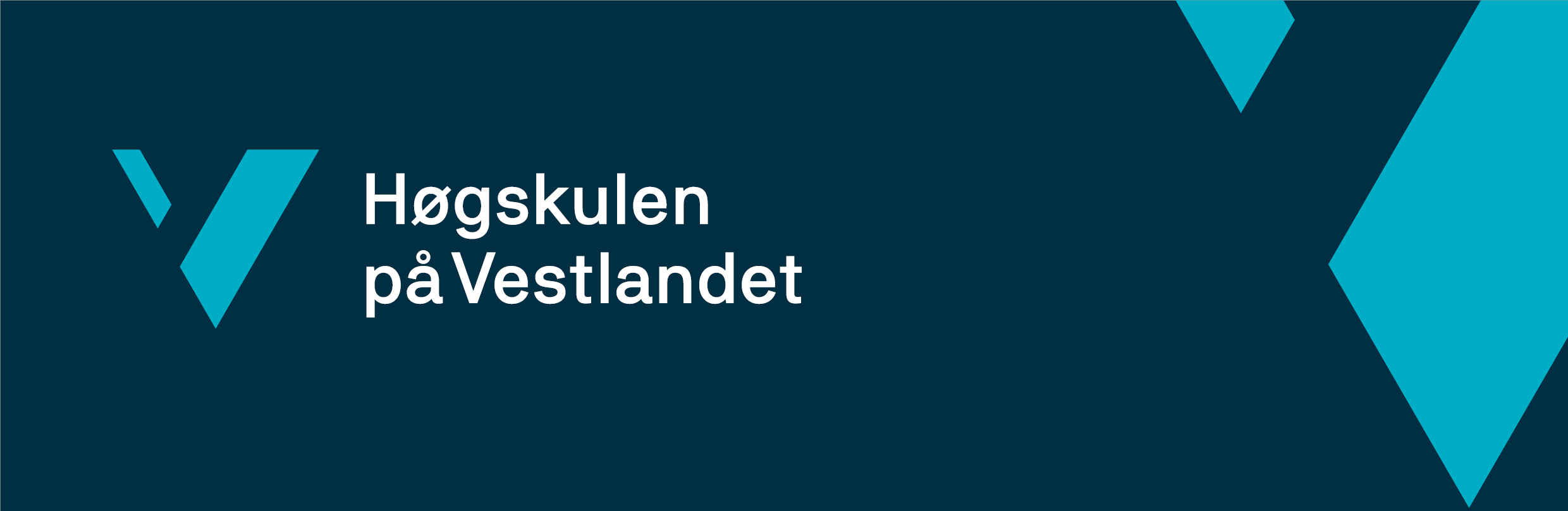 MASTEROPPGÅVETittel på norskTittel på engelskFullt namnNamn på masterprogrammet
Fakultet/Institutt/program 
Rettleiar (skal fyllast ut etter avtale med rettleiar)
InnleveringsdatoEg stadfestar at arbeidet er sjølvstendig utarbeida, og at referansar/kjeldetilvisingar til allekjelder som er brukt i arbeidet er oppgitt, jf. Forskrift om studium og eksamen ved Høgskulen på Vestlandet, § 12-1.